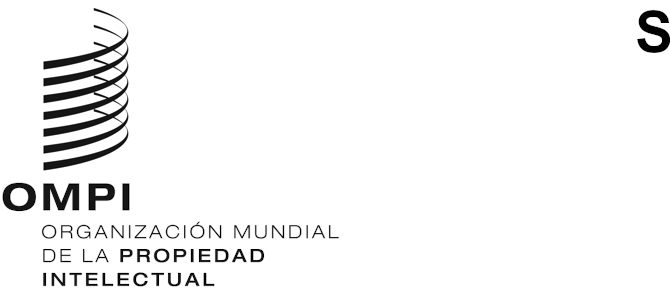 WO/CC/79/2ORIGINAL: INGLÉSfecha: 27 DE NOVIEMBRE DE 2020Comité de Coordinación de la OMPISeptuagésima novena sesión (28.a extraordinaria)
Ginebra, 3 de diciembre de 2020Designación de los directores generales adjuntos y de los subdirectores geNeralesDocumento preparado por el director generalEl Artículo 9.7 del Convenio que establece la Organización Mundial de la Propiedad Intelectual (OMPI) dispone que el director general nombrará a los directores generales adjuntos previa aprobación del Comité de Coordinación de la OMPI. Asimismo, en la cláusula 4.8 del Estatuto y Reglamento del Personal de la OMPI se dispone que el director general nombrará los subdirectores generales teniendo en cuenta el asesoramiento del Comité de Coordinación de la OMPI.El 3 de agosto de 2020, el entonces director general electo, Sr. Daren Tang, notificó a los Estados miembros de la OMPI, en la Nota C. N 4025, su intención de solicitar la aprobación y el asesoramiento del Comité de Coordinación de la OMPI respecto de los nuevos nombramientos para que surtan efecto el 1 de enero de 2021. Además, el director general electo invitó a los gobiernos que desearan nominar candidatos a presentar propuestas, a más tardar, el 21 de septiembre de 2020. También se solicitó a los candidatos nominados que enviaran el material relativo a la candidatura por conducto de una plataforma específica de contratación de la OMPI, incluyendo su historial, una carta de motivación en la que indicaran que cuentan con la experiencia necesaria y la que consideran será su contribución a la OMPI.A raíz de una propuesta del director general electo de que se reeligieran, con carácter excepcional y por corto plazo, los actuales directores generales adjuntos y subdirectores generales por tres meses, para permitirles dar asistencia al director general electo en la gestión de la transición hasta que los nuevos directores generales adjuntos y subdirectores generales asuman sus funciones (véase el documento WO/CC/78/4), el 25 de septiembre de 2020, el Comité de Coordinación de la OMPI aprobó la renovación, con carácter excepcional, de la designación del Sr. Mario Matus, el Sr. John Sandage, la Sra. Wang Binying y la Sra. Sylvie Forbin en calidad de directores generales adjuntos y dio su opinión acerca de la renovación, con carácter excepcional, de la designación del Sr. Minelik Getahun, el Sr. Yoshiyuki Takagi y el Sr. Naresh Prasad en calidad de subdirectores generales por el período propuesto. Por lo tanto, los mandatos de esos siete directores generales adjuntos y subdirectores generales finalizarán el 31 de diciembre de 2020.Los directores generales adjuntos y subdirectores generales salientes son:Sr. Mario Matus (Chile), director general adjunto, Sector de Desarrollo;Sr. John Sandage (Estados Unidos de América), director general adjunto, Sector de Patentes y Tecnología;Sra. Wang Binying (China), directora general adjunta, Sector de Marcas y Diseños;Sra. Sylvie Forbin (Francia), directora general adjunta, Sector de Derecho de Autor e Industrias Creativas;Sr. Minelik Getahun (Etiopía), subdirector general, Sector de Cuestiones Mundiales;Sr. Yoshiyuki Takagi (Japón), subdirector general, Sector de la Infraestructura Mundial;Sr. Naresh Prasad, subdirector general, jefe de Gabinete y encargado de prestar apoyo en las actividades de gestión del director general; las reuniones de Asambleas de los Estados miembros; la oficial jefa de Ética Profesional; y las Oficinas de la OMPI en el exteriorA fin de ser exhaustivos, cabe señalar que el puesto de subdirector general, Sector de Administración y Gestión, que ocupaba el Sr. Ambi Sundaram (Sri Lanka), quedó vacante el 30 de septiembre de 2020, pues el Sr. Sundaram se jubiló ese mismo día.Proceso de selecciónTras la invitación formulada el 3 de agosto de 2020 por el entonces director general electo a fin de que los Estados miembros nominaran candidatos para los puestos de director general adjunto y subdirector general, se recibió un total de 49 candidaturas, el 26% de las cuales correspondían a mujeres y el 74% a hombres. A continuación, se invitó a cada uno de los candidatos a celebrar reuniones con el director general a título individual, y las reuniones tuvieron lugar entre el 13 de octubre y el 20 de noviembre de 2020. Se consideraron detenidamente las candidaturas con el fin de evaluar su experiencia, la contribución que prevén hacer a la Organización, las competencias técnicas y de gestión, así como las cualidades de liderazgo y la habilidad para trabajar en equipo, teniendo debidamente en cuenta el equilibrio de género y una distribución geográfica equitativa.No se ha hecho pública la lista de candidatos, atendiendo a las peticiones de confidencialidad formuladas por varias de las candidaturas.Carteras sectoriales y designaciones propuestasLos candidatos elegidos para los puestos de director general adjunto tendrán a su cargo los siguientes sectores:El Sector de Patentes y Tecnología, que administrará el Tratado de Cooperación en Materia de Patentes (PCT) y los programas de la Organización relativos al Derecho de patentes, así como su plena aplicación práctica. Este Sector se asignará a la Sra. Lisa Jorgenson (Estados Unidos de América).El Sector de Marcas y Diseños, que administrará el Sistema de Madrid para el registro internacional de marcas; el Sistema de La Haya para el Registro Internacional de Dibujos y Modelos; el Sistema de Lisboa para el registro internacional de las denominaciones de origen; y los programas de la Organización relativos al Derecho de marcas, diseños industriales e indicaciones geográficas, así como su plena aplicación práctica. Este Sector se asignará a la Sra. Wang Binying (China). El Sector de Derecho de Autor e Industrias Creativas, que abarcará los programas de la Organización relativos al derecho de autor y los derechos conexos; y su labor de apoyo a los creadores y las industrias creativas. Este Sector se asignará a la Sra. Sylvie Forbin (Francia).El Sector de Desarrollo Regional y Nacional, que abarcará los programas de la Organización relativos a la Agenda de la OMPI para el Desarrollo; el uso de la PI en favor del crecimiento y el desarrollo, de manera que tenga gran incidencia, en los países en desarrollo y sus correspondientes regiones y subregiones, prestando apoyo, sobre todo, a los países menos adelantados (PMA). Este Sector se asignará al Sr. Hasan Kleib (Indonesia). En lo que atañe a los puestos de subdirector general, la labor que se realiza en los distintos sectores de la Organización ha aumentado notablemente desde 2014, como ponen de manifiesto las crecientes demandas de prestación de servicios que efectúan los Estados miembros, así como el aumento de las peticiones de los Estados miembros con el fin de que la Organización les apoye en el uso de la innovación y la creatividad en cuanto que instrumentos de desarrollo económico y social. Los Estados miembros tienen vivo interés por aprovechar la competencia técnica de la Organización al servicio del desarrollo de sus ecosistemas de propiedad intelectual (PI) e innovación a fin de impulsar el crecimiento empresarial, especialmente en favor de las pequeñas y medianas empresas (pymes), y de manera más general en calidad de catalizador del crecimiento económico. Como tal, la Organización tendrá que dedicar especial atención a programas que contemplen la PI no solo desde una perspectiva jurídica, sino también desde perspectivas económicas y empresariales, fomentando el tránsito de las ideas al mercado. Por lo tanto, se propone regularizar el cuarto puesto de subdirector general, dotándolo de responsabilidad sobre esas esferas sustantivas.Los candidatos elegidos para los puestos de director general adjunto tendrán a su cargo los siguientes sectores:El Sector de Infraestructura y Plataformas, que abarcará el desarrollo, la implementación y el mantenimiento de las distintas bases de datos, herramientas y plataformas de la OMPI dirigidas a usuarios como las oficinas de PI y los profesionales e investigadores del ámbito de la PI, así como otros usuarios especializados en PI y ecosistemas de innovación, a escala nacional, regional y mundial. También comprenderá el uso de tecnologías como la inteligencia artificial para incrementar y respaldar la eficacia y la repercusión de esas bases de datos, herramientas y plataformas. Este Sector se asignará al Sr. Kenichiro Natsume (Japón).El Sector de Alianzas y Desafíos Mundiales, que abarcará las cuestiones relativas a los conocimientos tradicionales, las expresiones culturales tradicionales y los recursos genéticos; dirigirá las iniciativas de trabajo con otros organismos y organizaciones internacionales de la ONU respecto de cuestiones multisectoriales de alcance mundial; fortalecerá y expandirá las alianzas con las partes interesadas, incluyendo las de los sectores internacional, comercial y de la sociedad civil; y afianzará el contacto con nuevas partes interesadas, por ejemplo, los jóvenes. Este Sector se asignará al Sr. Edward Kwakwa (Ghana).El Sector de PI y Ecosistemas de Innovación, que abarcará las cuestiones destacadas en el párrafo 9, más arriba, incluyendo el apoyo a los investigadores y las pymes en la comercialización de la PI y su utilización para el crecimiento de la actividad comercial; el surgimiento de la PI como una clase de activos; y el desarrollo de conocimientos especializados en materia legislativa y de políticas en esos ámbitos y otros. Este Sector se asignará al Sr. Marco Alemán (Colombia).El Sector de Administración, Finanzas y Gestión, que abarcará funciones administrativas clave que sostienen el funcionamiento exitoso y la viabilidad financiera de la Organización, por ejemplo: asuntos jurídicos; finanzas; rendimiento de los programas y presupuesto; tecnologías de la información y de las comunicaciones; digitalización y datos; servicios de adquisiciones y viajes; servicios de conferencias y lingüísticos; seguridad y vigilancia; y locales e infraestructura. Este Sector se asignará al Sr. Andrew Staines (Reino Unido).Los curriculum vitae de los ocho candidatos propuestos figuran en el Anexo del presente documento.La asignación de funciones está sujeta a futuros cambios, a discreción del director general, teniendo en cuenta la evolución de las necesidades de la Organización y un examen minucioso de la situación con las personas que ocupen los cargos.MandatoEl director general propone además un mandato para esas designaciones que coincide con su propio mandato. El 8 mayo de 2020, la Asamblea General de la OMPI y las Asambleas de las Uniones de París y de Berna designaron al director general por un mandato de seis años que abarca el período del 1 de octubre de 2020 al 30 de septiembre de 2026. Por lo tanto, se propone que el mandato de cada uno de los directores generales adjuntos y subdirectores generales entrantes comience el 1 de enero de 2021, o lo antes posible después de esa fecha, y finalice el 30 de septiembre de 2026. Sin embargo, en caso de que el mandato del director general llegue a término más de seis meses antes del mandato establecido del 30 de septiembre de 2020, los mandatos de los directores generales adjuntos y los subdirectores generales finalizarán seis meses después de que finalice el mandato del director general.Se invita al Comité de Coordinación de la OMPI a aprobar las designaciones de la Sra. Lisa Jorgenson, la Sra. Wang Binying, la Sra. Sylvie Forbin y el Sr. Hasan Kleib en calidad de directores generales adjuntos para el período indicado en el párrafo 13, más arriba.Se invita al Comité de Coordinación de la OMPI a dar su parecer sobre las designaciones del Sr. Kenichiro Natsume, el Sr. Edward Kwakwa, el Sr. Marco Alemán y el Sr. Andrew Staines en calidad de subdirectores generales para el período indicado en el párrafo 13, más arriba.[Sigue el Anexo]CURRICULUM VITAE DE LA SRA. LISA KEISER JORGENSONFecha de nacimiento:	30 de julio de 1956Nacionalidad:	EstadounidenseFormación académica1984 – 1987	Doctorado en DerechoFacultad de Derecho John Marshall, Chicago, Illinois (EE.UU.)1979 – 1983	Maestría en Gestión,Universidad Purdue, Campus de Calumet, Hammond, Indiana (EE.UU.)1974 – 1978	Licenciatura en Ciencias, Biología y Química, St. Mary’s College, Notre Dame, Indiana (EE.UU.)Experiencia laboral2014 – 2020	Directora ejecutiva, American Intellectual Property Law Association Arlington, Virginia (EE.UU.)1990 – 2014	Vicepresidenta de grupo, Propiedad Intelectual y Licencias, STMicroelectronics (ST), Coppell, Texas (EE.UU.)1988 – 1990	Abogada, Bickel & Brewer (actualmente, Brewer Attorneys and Consultants), Dallas, Texas (EE.UU.)1978 – 1987	Ingeniera de ventas, Westinghouse Electric CorporationElmhurst, Illinois (EE.UU.)CURRICULUM VÍTAE DE LA SRA. WANG BINYINGFecha de nacimiento:	28 de diciembre de 1952Nacionalidad:	ChinaEducación1985 – 1986	Maestría en Derecho estadounidense, incluyendo el Derecho de la propiedad industrial, Facultad de Derecho de la Universidad de California, Berkeley, California (EE.UU.)1984 – 1985	Diploma en Derecho mercantil estadounidense, Facultad de Derecho de la Universidad de Columbia, Nueva York (EE.UU.)1972 – 1975	Licenciatura de la Universidad de Zhongnan, Changsha (China), con especialización en inglés, comunicación y transportesExperiencia laboral en la OMPI2009 – presente	Directora general adjunta, encargada del Sector de Marcas y Diseños2006 – 2009	Subdirectora general, encargada de los Servicios de Apoyo Administrativo y los Asuntos de la Asamblea General, así como del sistema de seguridad de la OMPI2003 – 2006	Directora ejecutiva, Servicios de Apoyo Administrativo, Servicios Interinstitucionales y Asuntos relativos a la Asamblea General1999 – 2003	Directora, Servicios Interinstitucionales y Asuntos relativos a la Asamblea General, Oficina de Planificación Estratégica y Desarrollo de Políticas1997 – 1999	Consejera principal, Oficina de Planificación Estratégica y Desarrollo de Políticas1994 – 1997	Consejera, y posteriormente consejera principal, Oficina del Director General1992 – 1994	Oficial principal de Programas, Oficina de Cooperación para el Desarrollo para Asia y el PacíficoExperiencia laboral antes de trabajar en la OMPI1990-1992	Directora gerente, Servicio de Marcas de China, Administración Estatal de Industria y Comercio (SAIC), Beijing (China)1980-1990	Directora, y posteriormente, directora general en funciones, Departamento de Registro de Empresas y Compañías Extranjeras, SAIC, Beijing (China)1975-1980	Adscripción a los Servicios Económicos Extranjeros en África, y becaria de investigación en el Ministerio de Comunicación y Transportes, Beijing (China)CURRICULUM VITAE DE LA SRA SYLVIE FORBINFecha de nacimiento:	16 de mayo de 1956Nacionalidad:	FrancesaFormación académica1982 - 1983	Maestría en economía internacional, Fondation nationale des sciences politiques, París (Francia)1978 - 1980	Maestría en relaciones internacionales, Institut d’études politiques de Paris, París (Francia)1974 - 1977	Licenciatura en Filología Clásica y Literatura, Université Paris-Sorbonne, París (Francia)Experiencia laboral en la OMPI2016 – presente	Directora general adjunta, Sector de Derecho de Autor e Industrias CreativasExperiencia laboral antes de trabajar en la OMPI2001 - 2016	Vicepresidenta ejecutiva de Asuntos Públicos y Europeos, VIVENDI, París (Francia)1993 - 2001	Directora general de Eureka Audiovisual, Bruselas (Bélgica)1990 - 1992	Diplomática, viceconsejera de cultura de la Embajada de Francia en Roma (Italia)1989 - 1990	Diplomática, consejera de la Representación Permanente de Francia ante la Unión Europea, Bruselas (Bélgica)1986 - 1988	Diplomática, jefa de los servicios de comunicación y prensa de la Embajada de Francia en Beijing (China)1983 - 1986	Diplomática, Dirección General para Asia y el Pacífico, Ministerio de Relaciones Exteriores, París (Francia)CURRICULUM VITAE DEL SR. HASAN KLEIBFecha de nacimiento:	1 de octubre de 1960Nacionalidad:	IndonesiaFormación académica1997 – 1998	Maestría en comercio y relaciones exteriores, Universidad de Monash, Melbourne (Australia)1979 – 1985	Licenciatura en ciencias políticas y relaciones internacionales, Universidad de Padjadjaran, Bandung (Indonesia)Experiencia laboral2017 – presente	Embajador/representante permanente de Indonesia ante la Oficina de las Naciones Unidas en Ginebra, la Organización Mundial del Comercio y demás organizaciones internacionales con sede en Ginebra (Suiza)2012 – 2017	Viceministro de Asuntos Multilaterales, ministro de Relaciones ExterioresRepública de Indonesia, Yakarta (Indonesia)2010 – 2011	Embajador/representante permanente de la República de Indonesia ante la Oficina de las Naciones Unidas, Nueva York (EE.UU.)2009 – 2010	Embajador/representante permanente adjunto de la República de Indonesia ante la Oficina de las Naciones Unidas, Nueva York (EE.UU.)2007 – 2008	Embajador/representante permanente adjunto de la República de Indonesia ante el Consejo de Seguridad de las Naciones Unidas, Nueva York (EE.UU.)2002 – 2004 	Jefe de la División Política/Consejero, Embajada de la República de Indonesia, Washington DC (EE.UU.)2000 – 2002	Jefe adjunto de la División Política/Primer secretario de la Embajada de la República de Indonesia, Washington DC (EE.UU.)1996 – 2000	Jefe de la Sección de Desarme, Ministerio de Relaciones Exteriores de Indonesia, Yakarta (Indonesia)1992 – 1996	Tercer/segundo secretario de Asuntos Políticos, Misión Permanente de Indonesia ante la Oficina de las Naciones Unidas, Nueva York (EE.UU.)1988 – 1992	Jefe de la Sección de Oriente Medio, Ministerio de Relaciones Exteriores de Indonesia, Yakarta (Indonesia)Marzo 1987	Incorporación al Ministerio de Relaciones Exteriores de Indonesia, Yakarta (Indonesia)CURRICULUM VITAE DEL SR. KENICHIRO NATSUMEFecha de nacimiento:	5 de marzo de 1968Nacionalidad:	JaponesaFormación académica1990 – 1992	Maestría en ingeniería electrónica, Universidad Tohoku, Instituto de Estudios Superiores de Ingeniería, Sendai (Japón)1988 – 1990	Licenciatura en ingeniería electrónica, Universidad Tohoku, Sendai, (Japón)Experiencia laboral en la OMPI2019 – presente	Director principal, Departamento de Asuntos Jurídicos e Internacionales del PCT, OMPI2014 – 2019	Director, División de Cooperación Internacional del PCT, Departamento de Asuntos Jurídicos e Internacionales del PCT2012 – 2014	Jefe, Oficina de la OMPI en el JapónExperiencia laboral antes de trabajar en la OMPI 2010 – 2012	Director, Oficina de Política Multilateral, División de Asuntos Internacionales, Oficina Japonesa de Patentes, Tokio2009 – 2010	Juez administrativo, Departamento de Apelaciones, Tokio (Japón)2006 – 2009	Primer secretario de la Misión Permanente del Japón ante las organizaciones de las Naciones Unidas en Ginebra (Suiza)2005 – 2006	Examinador de patentes, Oficina Japonesa de Patentes, Tokio2004 – 2005	Director adjunto, Oficina de Normas de Examen Oficina Japonesa de Patentes, Tokio2003 – 2004	Examinador de patentes, Oficina Japonesa de Patentes, Tokio2001 – 2003	Director adjunto, Primera División encargada de Organizaciones Internacionales, Ministerio de Relaciones Exteriores, Tokio2000 – 2001	Director adjunto, División de Investigación TecnológicaOficina Japonesa de Patentes, Tokio1999 – 2000	Examinador de patentes, Oficina Japonesa de Patentes, Tokio1998 – 1999	Subdirector, División de Asuntos InternacionalesOficina Japonesa de Patentes, Tokio1997 – 1998	Examinador de patentes, Oficina Japonesa de Patentes, Tokio1996 – 1997	Profesor visitante, California Institute of Technology, Pasadena, California (EE.UU.)1996	Examinador de patentes, Oficina Japonesa de Patentes, Tokio1992 – 1996	Examinador auxiliar de patentes, Oficina Japonesa de Patentes, TokioCURRICULUM VITAE DEL SR. EDWARD KWAKWAFecha de nacimiento:	19 de abril de 1961Nacionalidad:	GhanaFormación académica2011	Admitido, Instituto de Derecho Internacional (Institut de droit international), Ginebra1991, 1989	Admitido, Colegios de Abogados del Distrito de Colombia y Connecticut (EE.UU.)1987 – 1990	Doctor en Ciencias Jurídicas (J.S.D.), Derecho Internacional y Comparado, Facultad de Derecho de la Universidad de Yale, New Haven, Connecticut (EE.UU.)1986 – 1987	Maestría en Derecho (LL.M.), Transacciones Comerciales Internacionales y Derecho de la Inversión, Facultad de Derecho de la Universidad Yale, New Haven, Connecticut (EE.UU.)1985 – 1985	Maestría en Derecho (LL.M.), Derecho Internacional Humanitario, Queen’s University, Kingston, Ontario (Canadá)1980 – 1984	Licenciatura en Derecho (LL.B) con honores, Universidad de Ghana, Accra (Ghana)Experiencia laboral en la OMPI2016 – presente	Director principal, Departamento de Conocimientos Tradicionales y Desafíos Mundiales2004 – 2016	Consejero jurídico, Oficina del Consejero Jurídico2003 – 2004	Consejero jurídico adjunto, Oficina del Consejero Jurídico1996 – 2003	Consejero jurídico auxiliar y jefe, Sección de Asuntos Jurídicos y ConstitucionalesExperiencia laboral antes de trabajar en la OMPI1996 – 1996	Oficial de asuntos jurídicos, Organización Mundial del Comercio (OMC), Ginebra1994 – 1996	Asesor jurídico superior, Oficina del Alto Comisionado de las Naciones Unidas para los Refugiados (ACNUR), Ginebra1993 – 1994	Asesor jurídico internacional, Comisión de Gestión de los Asuntos Públicos Mundiales, Ginebra1990 – 1993	Asociado, O’Melveny & Myers, LLP, Washington, D.C. (EE.UU.)1983 – 1984	Auxiliar de investigación jurídica, State Insurance Corporation of GhanaCURRICULUM VITAE DEL SR. MARCO ALEMANFecha de nacimiento:	28 de febrero de 1969Nacionalidad:	ColombiaFormación académica2006 – 2012	Doctorado en Derecho, Universidad de Alcalá de Henares, Madrid (España)2002 – 2005	Diploma de Estudios Avanzados de Doctorado, DerechoUniversidad de Alcalá de Henares, Madrid (España)1995 – 1995	Maestría en Derecho de la Empresa, Universidad Javeriana, Bogotá (Colombia)1996 – 2001	Abogado (juris doctor), Derecho, Universidad Javeriana, Bogotá (Colombia)Experiencia laboral en la OMPI 2017 – presente	Director, División de Derecho de Patentes2013 – 2016	Director interino, División de Derecho de Patentes2010 – 2013	Director adjunto y jefe, Sección de Asesoramiento en materia de Política y Legislación, División de Patentes e Innovación2009 – 2010	Director adjunto, División de Patentes 2006 – 2009	Director adjunto, División de Política Pública y Desarrollo, Oficina de Utilización Estratégica de la Propiedad Intelectual para el Desarrollo1999 – 2006	Administrador principal de programas, Oficina Regional en la sede para América Latina y el CaribeExperiencia laboral antes de trabajar en la OMPI1998 – 1999	Socio, Arango, Alemán & Arango, Bogotá (Colombia)Sept. – dic. de 2008	Investigador visitante, Instituto Max Planck, Múnich (Alemania)1996 – 1998	Jefe, Oficina de Propiedad Industrial de Colombia, Bogotá (Colombia)1991 – 1996	Socio, Top Management Int, Bogotá (Colombia)1989 – 1990	Asistente jurídico, Pérez, Suárez & Asociados (Colombia)CURRICULUM VITAE DEL SR. ANDREW STAINESFecha de nacimiento:	30 de diciembre de 1977Nacionalidad:	Reino UnidoFormación académica2003 – 2005	Acreditación CFA Charterholder, Chartered Financial Analyst Institute, Charlottesville (EE.UU.)1999 – 2002	Miembro y, posteriormente, Fellow (miembro cualificado), Instituto de Contables Públicos de Inglaterra y Gales, Londres (Reino Unido)1996 – 1999	Licenciatura en Economía, Gonville & Caius College, Universidad de Cambridge, Cambridge (Reino Unido)Experiencia laboral2016 – presente	Embajador y representante permanente adjunto (económico), Oficina de Relaciones Exteriores, del Commonwealth y del Desarrollo, Misión Permanente del Reino Unido ante la Organización Mundial del Comercio, las Naciones Unidas y otras organizaciones internacionales, Ginebra (Suiza)2016 – 2016	Director, Oficina del Director General, Organización Mundial de la Propiedad Intelectual2011 – 2016	Consejero económico, Oficina de Relaciones Exteriores y del Commonwealth, Misión Permanente del Reino Unido ante la Oficina de las Naciones Unidas en Ginebra (Suiza)2013 – 2013	Primer secretario, Oficina de Relaciones Exteriores y del Commonwealth, Embajada del Reino Unido, Washington, D.C. (EE.UU.)2008 – 2011	Jefe de Sección, Oficina de Relaciones Exteriores y del Commonwealth, Londres (Reino Unido)2006 – 2008	Ejecutivo principal, Finanzas Corporativas, Anglo American plc, Londres (Reino Unido)2005 – 2006	Economista y asesor especializado, Comité de Tesorería, Cámara de los Comunes, Parlamento del Reino Unido, Londres (Reino Unido)1999 – 2005	Gerente, Deloitte, Sídney (Australia) (2003-2005) y Londres (Reino Unido) (1999-2003)[Fin del Anexo y del documento]